Commonwealth of Virginia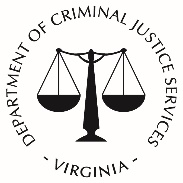 Virginia Department of Criminal Justice ServicesCommunity Corrections and Pretrial ServicesTRANSFER RESOLUTION REQUEST Date:Agency Requesting Resolution:Agency Requesting Resolution:Agency Requesting Resolution:Agency Requesting Resolution:Corresponding Agency:Corresponding Agency:Corresponding Agency:s/      	s/      	s/      	s/      	s/      s/      s/      (Agency Director’s Signature)(Agency Director’s Signature)(Agency Director’s Signature)(Agency Director’s Signature)(Agency Director’s Signature)(Agency Director’s Signature)(Agency Director’s Signature)(Agency Director’s Printed Name)(Agency Director’s Printed Name)(Agency Director’s Printed Name)(Agency Director’s Printed Name)(Agency Director’s Printed Name)(Agency Director’s Printed Name)(Agency Director’s Printed Name)Copy of this Report sent to Corresponding Agency:	  Yes  	  No	Copy of this Report sent to DCJS:	  Yes  	  NoCopy of this Report sent to Corresponding Agency:	  Yes  	  No	Copy of this Report sent to DCJS:	  Yes  	  NoCopy of this Report sent to Corresponding Agency:	  Yes  	  No	Copy of this Report sent to DCJS:	  Yes  	  NoCopy of this Report sent to Corresponding Agency:	  Yes  	  No	Copy of this Report sent to DCJS:	  Yes  	  NoCopy of this Report sent to Corresponding Agency:	  Yes  	  No	Copy of this Report sent to DCJS:	  Yes  	  NoCopy of this Report sent to Corresponding Agency:	  Yes  	  No	Copy of this Report sent to DCJS:	  Yes  	  NoCopy of this Report sent to Corresponding Agency:	  Yes  	  No	Copy of this Report sent to DCJS:	  Yes  	  NoCopy of this Report sent to Corresponding Agency:	  Yes  	  No	Copy of this Report sent to DCJS:	  Yes  	  NoCopy of this Report sent to Corresponding Agency:	  Yes  	  No	Copy of this Report sent to DCJS:	  Yes  	  NoCopy of this Report sent to Corresponding Agency:	  Yes  	  No	Copy of this Report sent to DCJS:	  Yes  	  NoBrief Summary of Issue including efforts to resolve this matter:Brief Summary of Issue including efforts to resolve this matter:Brief Summary of Issue including efforts to resolve this matter:Brief Summary of Issue including efforts to resolve this matter:Brief Summary of Issue including efforts to resolve this matter:Brief Summary of Issue including efforts to resolve this matter:Brief Summary of Issue including efforts to resolve this matter:Brief Summary of Issue including efforts to resolve this matter:Brief Summary of Issue including efforts to resolve this matter:Requested Resolution:Corresponding Agency’s Reply:Corresponding Agency’s Reply:Corresponding Agency’s Reply:Received by:DCJS RepresentativeDateDateRecommendation by DCJS: